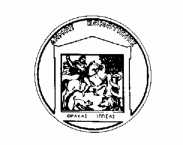 ENTYΠΟ ΟΙΚΟΝΟΜΙΚΗΣ ΠΡΟΣΦΟΡΑΣ ΠΡΟΜΗΘΕΙΑΣ ΚΛΙΜΑΤΙΣΤΙΚΩΝ ΜΟΝΑΔΩΝO ΠΡΟΣΦΕΡΩΝΕΛΛΗΝΙΚΗ ΔΗΜΟΚΡΑΤΙΑ ΝΟΜΟΣ ΡΟΔΟΠΗΣ ΔΗΜΟΣ ΚΟΜΟΤΗΝΗΣΔΙΕΥΘΥΝΣΗ ΤΕΧΝΙΚΩΝ ΥΠΗΡΕΣΙΩΝ«ΠΡΟΜΗΘΕΙΑΜΟΝΑΔΩΝ ΘΕΡΜΑΝΣΗΣ - ΨΥΞΗΣ»ΑΡ. ΜΕΛΕΤΗΣ:    29/2020CPV: 42512200-0K.A.: 30.7135.26Α/Α	ΕΙΔΟΣΜ.ΜΠΟΣΟΤΗΤΑΤΙΜΗ ΜΟΝΑΔΑΣΣΥΝΟΛΟ1ΤΟΠΙΚΗ ΚΛΙΜΑΤΙΣΤΙΚΗ ΜΟΝΑΔΑ (SPLIT)INVERTERΤΟΙΧΟΥ18.000 BTU/H ΘΕΡΜΑΝΣΗΣ - ΨΥΞΗΣTEM5,002	ΚΛΙΜΑΤΙΣΤΙΚΗ ΝΤΟΥΛΑΠΑ (SPLIT) INVERTERONOMΑΣΤΙΚΗΣ ΑΠΟΔΟΣΗΣ 55.000 BTU/HTEM1,003ΤΟΠΙΚΗΚΛΙΜΑΤΙΣΤΙΚΗΜΟΝΑΔΑ(SPLIT) ΤΟΙΧΟΥINVERTER 12.000 BTU/HΘΕΡΜΑΝΣΗΣ - ΨΥΞΗΣTEM6,00ΣΥΝΟΛΟΦ.Π.Α. 24 %ΣΥΝΟΛΟ